Обращение директора МАУ НГО «Центр творчества»Фроловой Людмилы Ивановныо нетерпимости коррупционных проявленийВ соответствии с Федеральным законом "О противодействии коррупции" от 25.12.2008 N 273-ФЗ одной из мер профилактики коррупции является формирование в обществе нетерпимости к коррупционному поведению. В МАУ НГО «Центр творчества» разработан пакет локальных нормативных актов, регламентирующих организацию работы в учреждении по противодействию коррупции и профилактике возникновения коррупционных проявлений. 	Задачи антикоррупционной политики МАУ НГО «Центр творчества»:-  информирование работников  учреждения о нормативно-правовом обеспечении работы по предупреждению коррупции и ответственности за совершение коррупционных правонарушений;-определение основных принципов работы по предупреждению коррупции в учреждении;-  методическое обеспечение разработки и реализации мер, направленных на профилактику и противодействие коррупции в учреждении;-  определение должностных лиц учреждения, ответственных за реализацию антикоррупционной политики;-закрепление ответственности работников за несоблюдение требований антикоррупционной политики.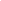 Сотрудники МАУ НГО  «Центр творчества»  обязаны:-  руководствоваться положениями локальных нормативных актов в области  антикоррупционной политики учреждения и неукоснительно соблюдать ее принципы и требования;-  воздерживаться от совершения и (или) участия в совершении коррупционных правонарушений в интересах или от имени учреждения;-  воздерживаться от поведения, которое может быть истолковано окружающими как готовность совершить или участвовать в совершении коррупционного правонарушения в интересах или от имени МАУ НГО  «Центр творчества»;-  незамедлительно информировать непосредственного руководителя, лицо, ответственное за реализацию антикоррупционной политики, и (или) руководителя учреждения о случаях склонения работника к совершению коррупционных правонарушений;-  незамедлительно информировать непосредственного руководителя, лицо, ответственное за реализацию антикоррупционной политики, и (или) руководителя учреждения о ставшей известной работнику информации о случаях совершения коррупционных правонарушений другими работниками;-  сообщить непосредственному руководителю или лицу, ответственному за реализацию антикоррупционной политики, о возможности возникновения либо возникшем конфликте интересов, одной из сторон которого является работник.Прошу всех сотрудников МАУ НГО  «Центр творчества» строго соблюдать требования антикоррупционной политики и не допускать коррупционных правонарушений.Сообщить о факте коррупции вы можете, отправив сообщение на электронную почту centrdetey@yandex.ruПрием сообщений и заявлений по телефону 8 (34356) 2- 20-75, ведется ежедневно с понедельника по пятницу с 08-00 до 17-00. 